Посвящается Владимиру Николаевичу МининуБалаганчикиз кантаты «Ночные облака»слова А.Блока                                                                                               муз. Г.Свиридова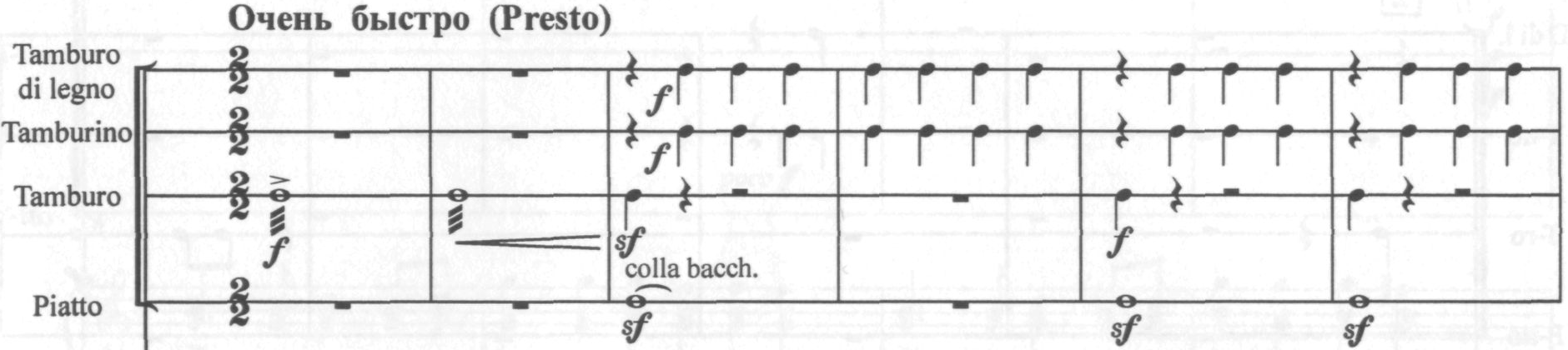 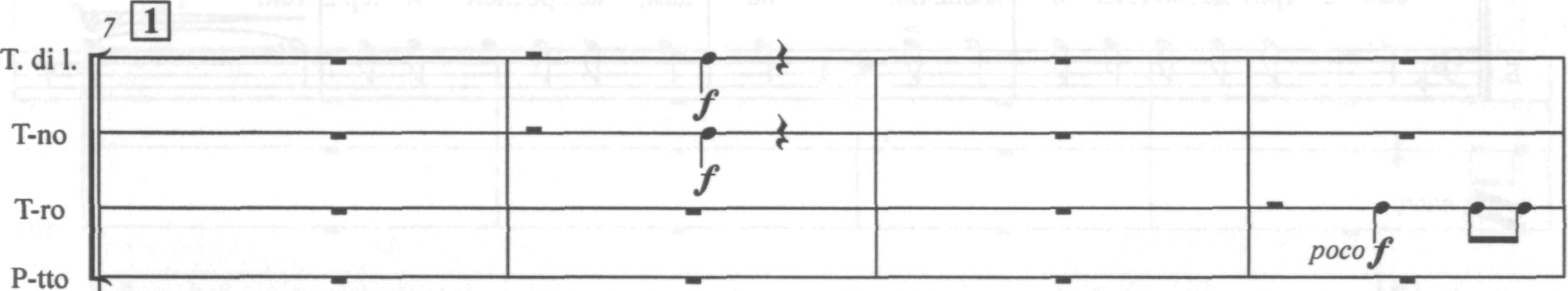 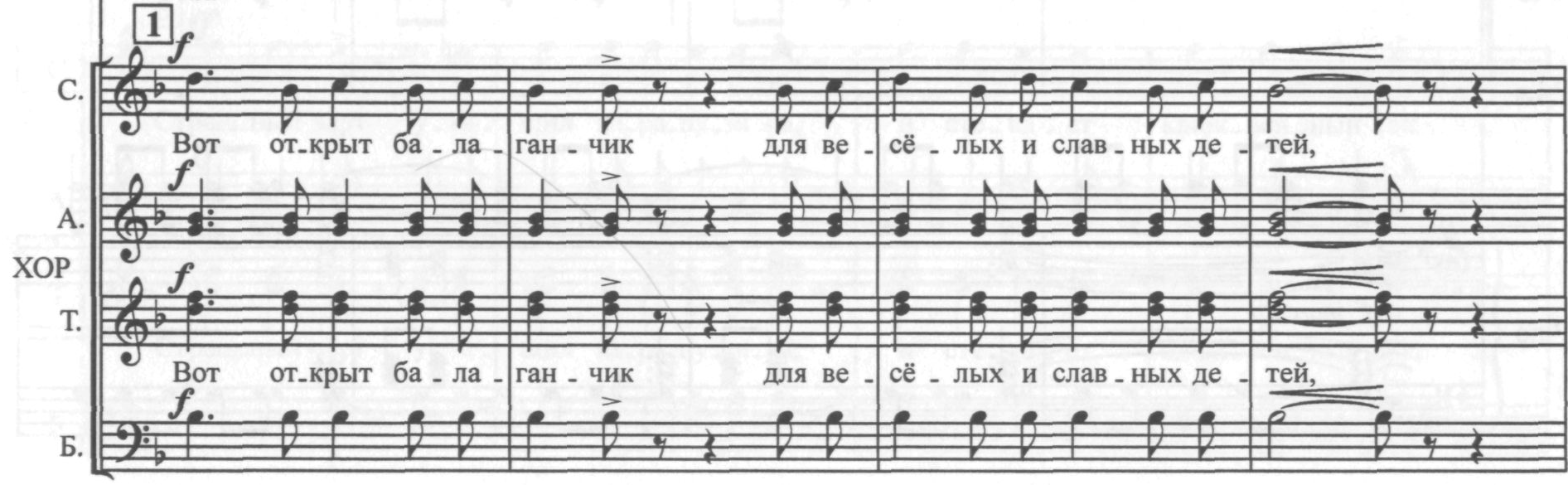 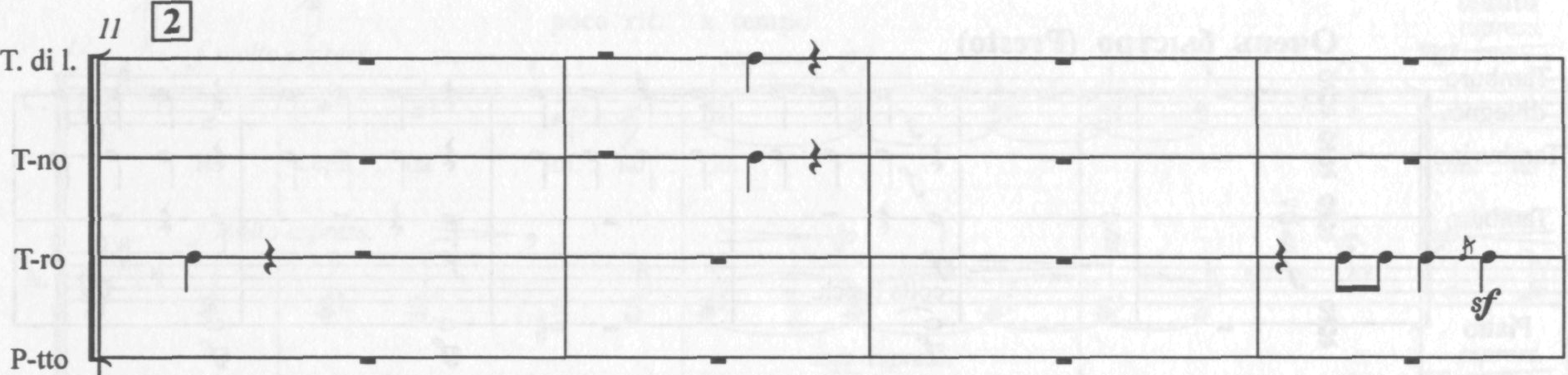 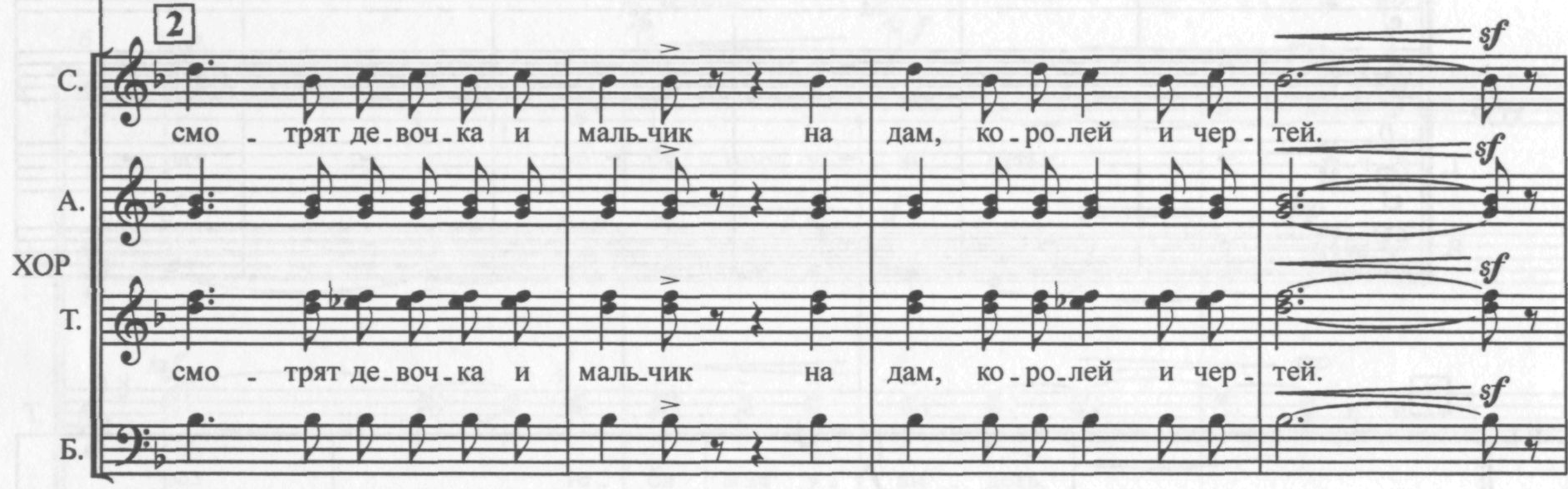 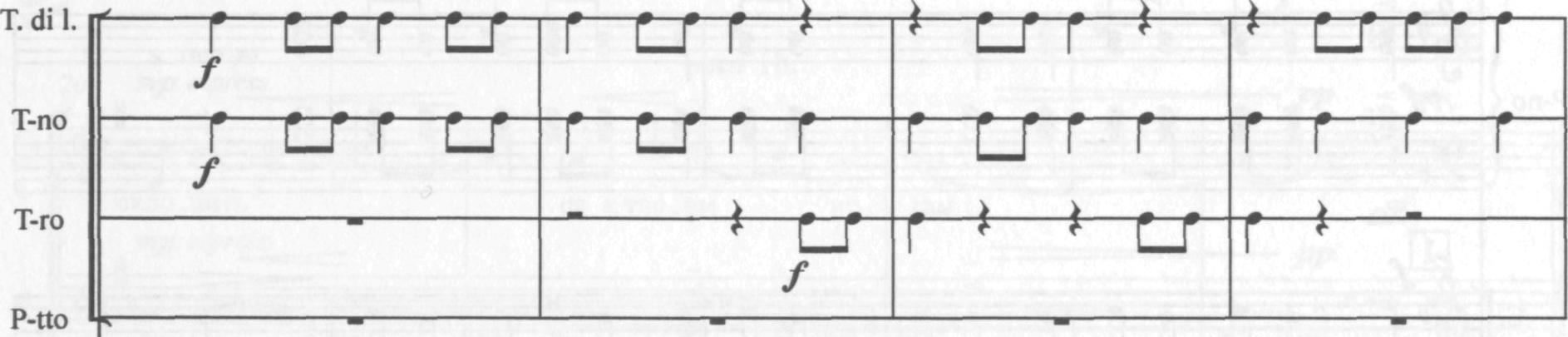 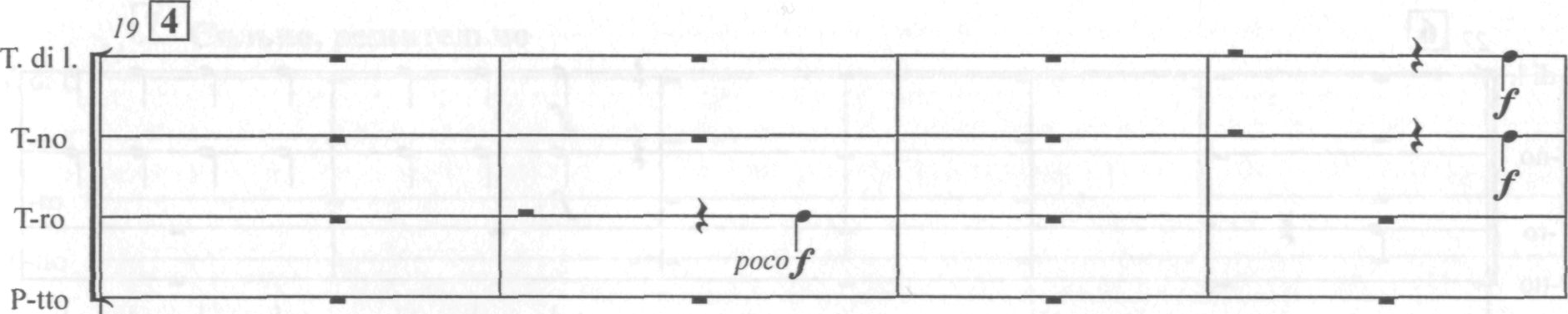 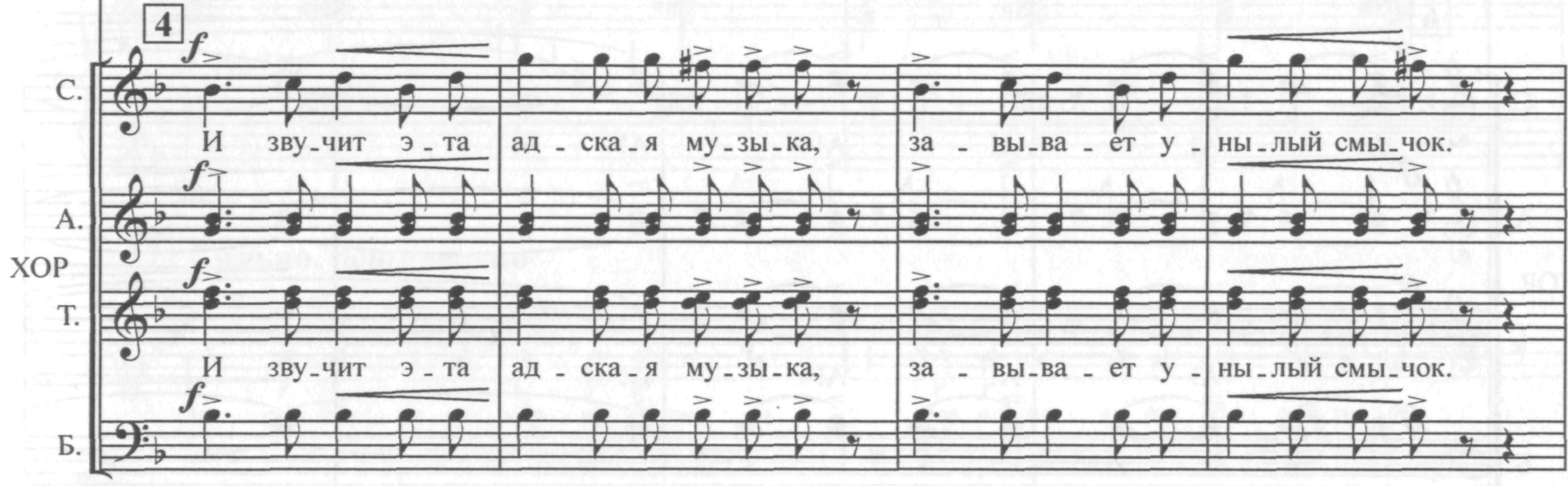 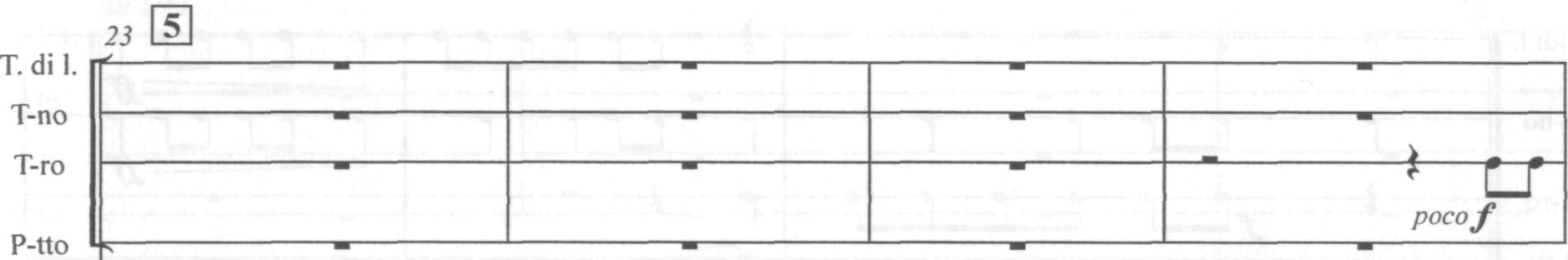 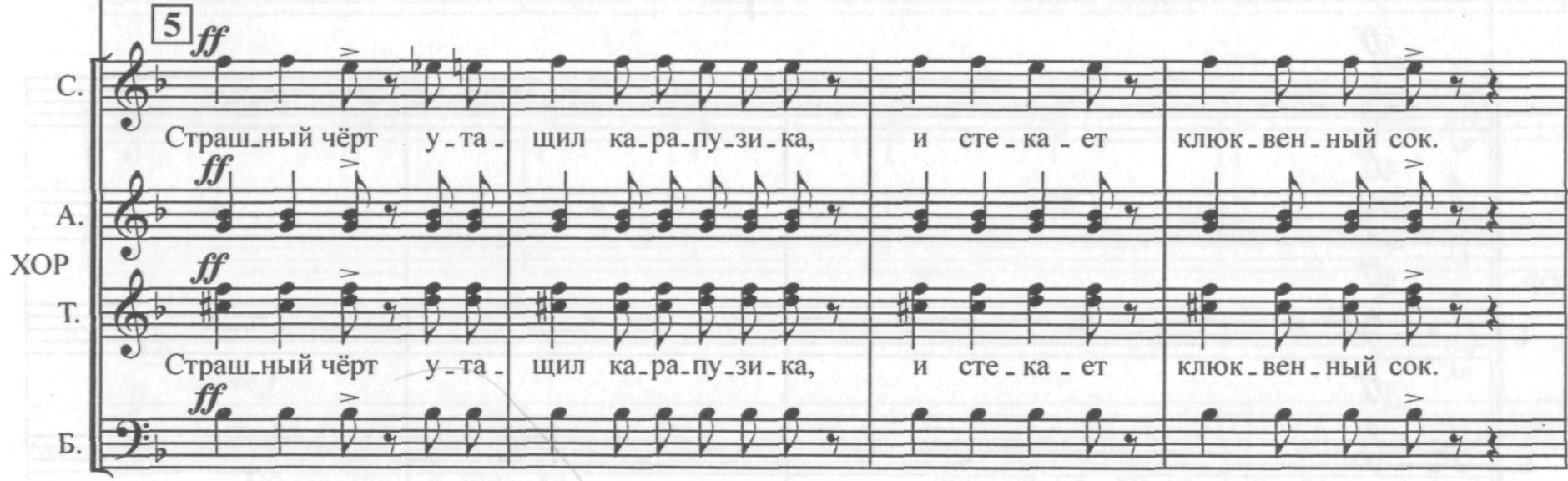 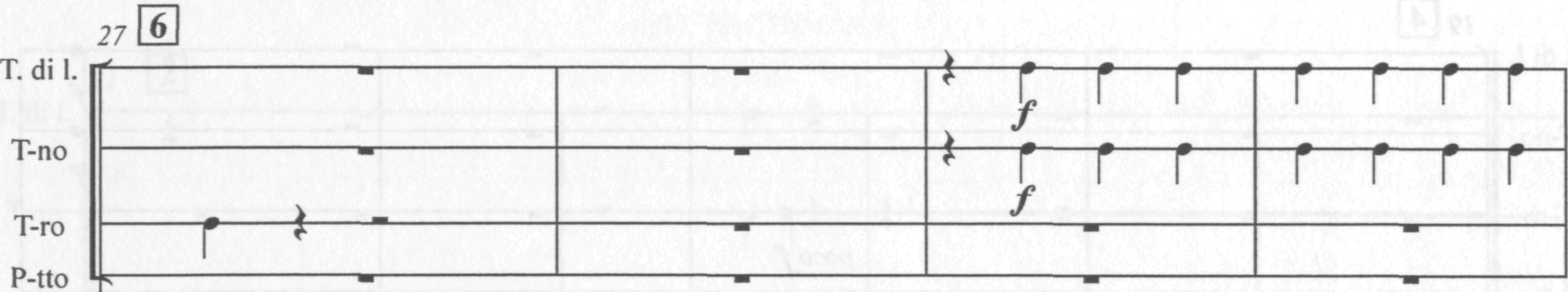 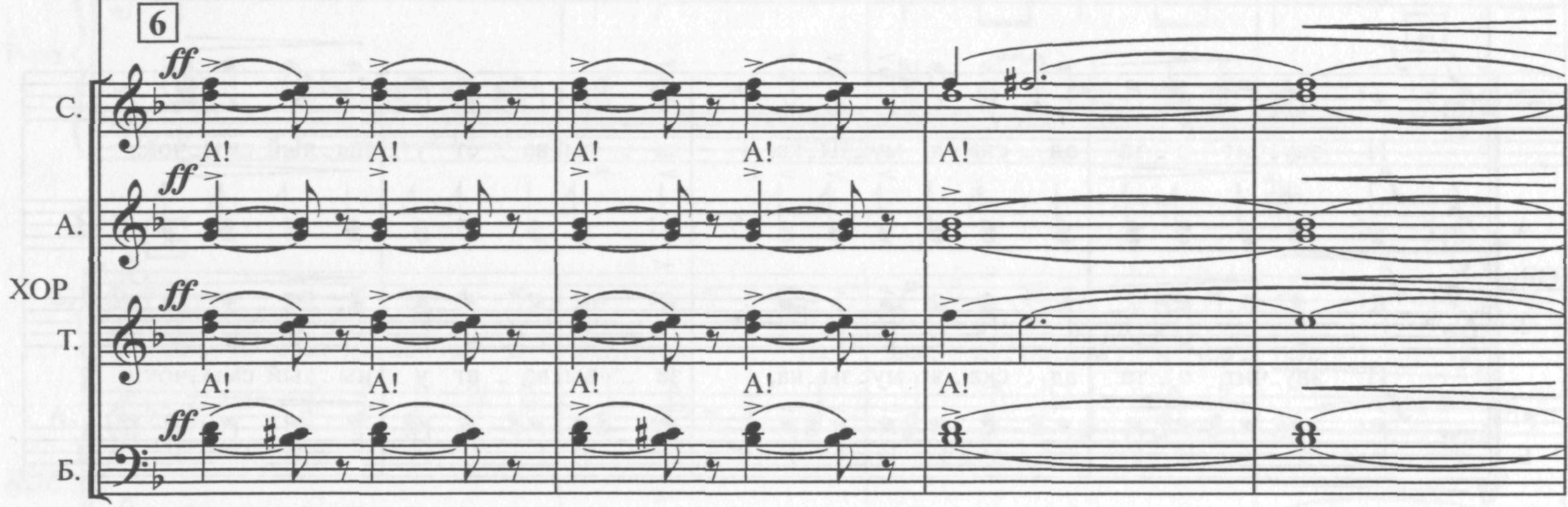 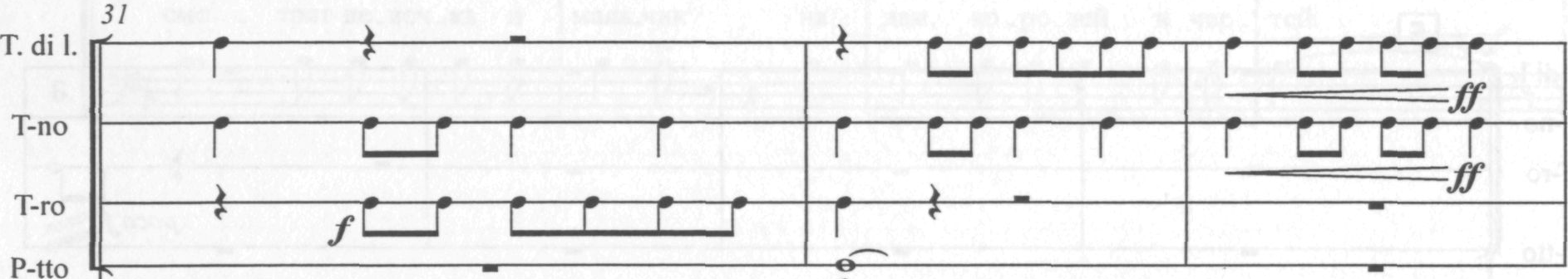 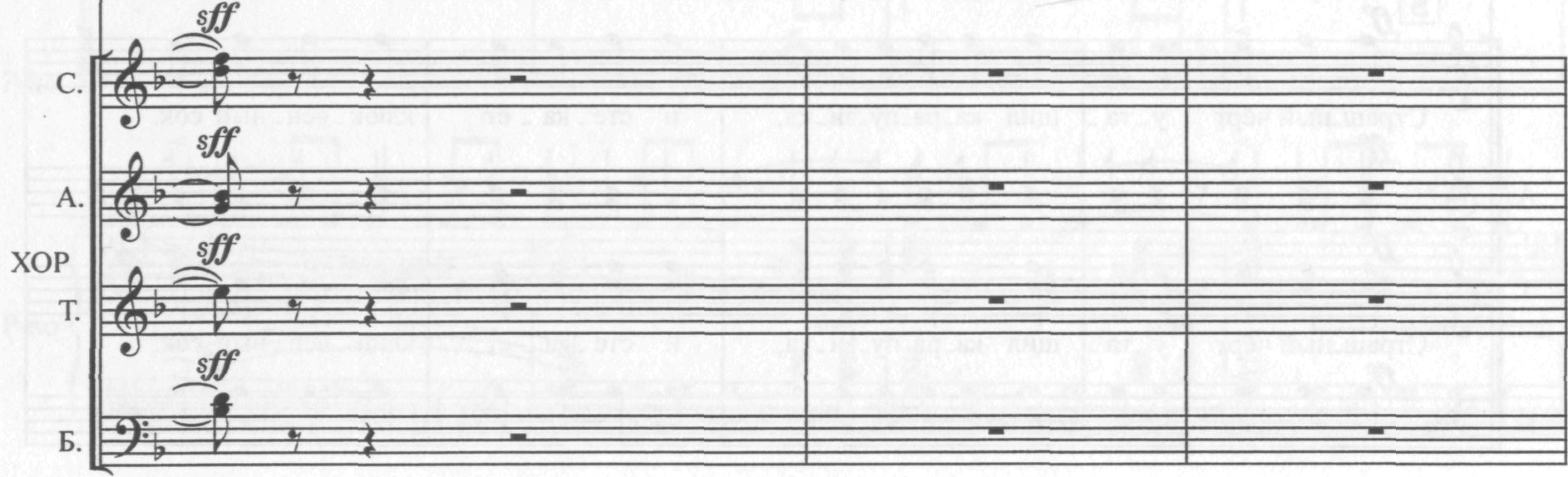 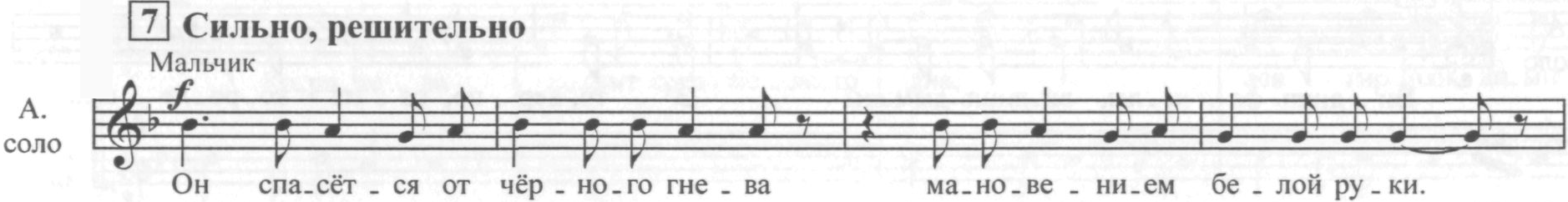 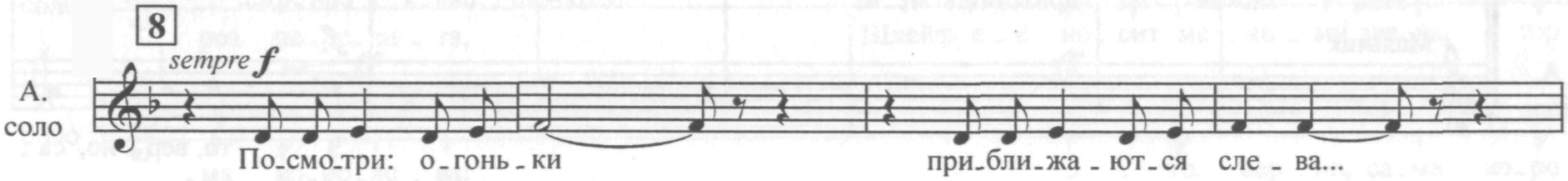 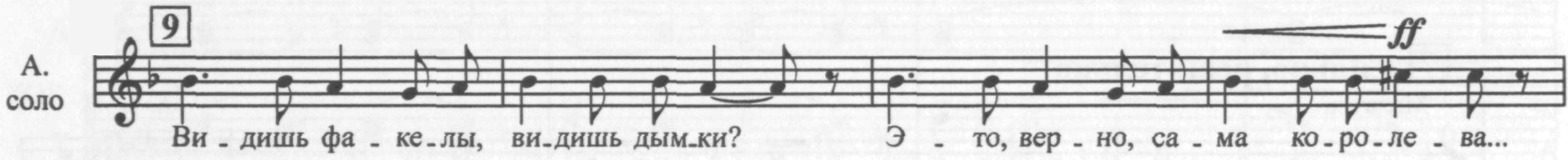 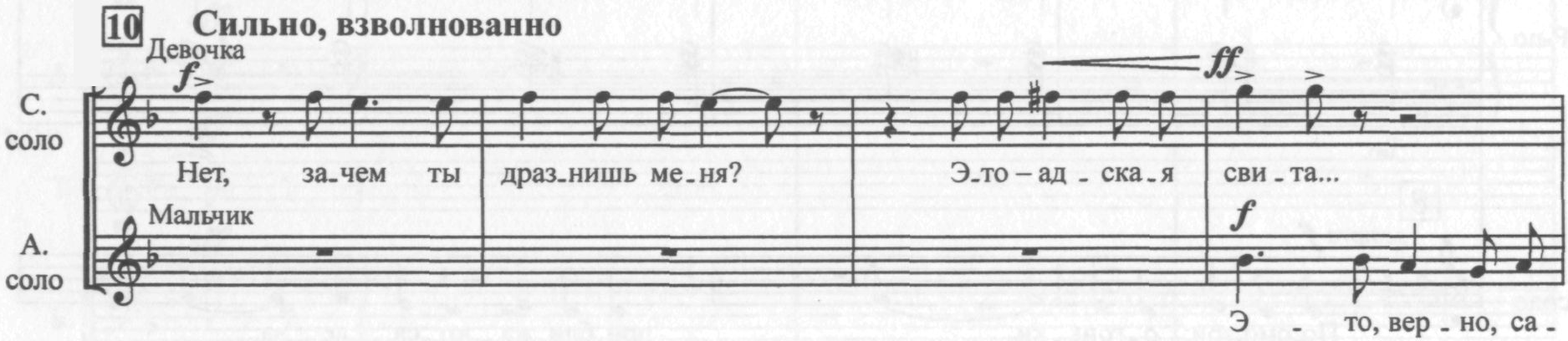 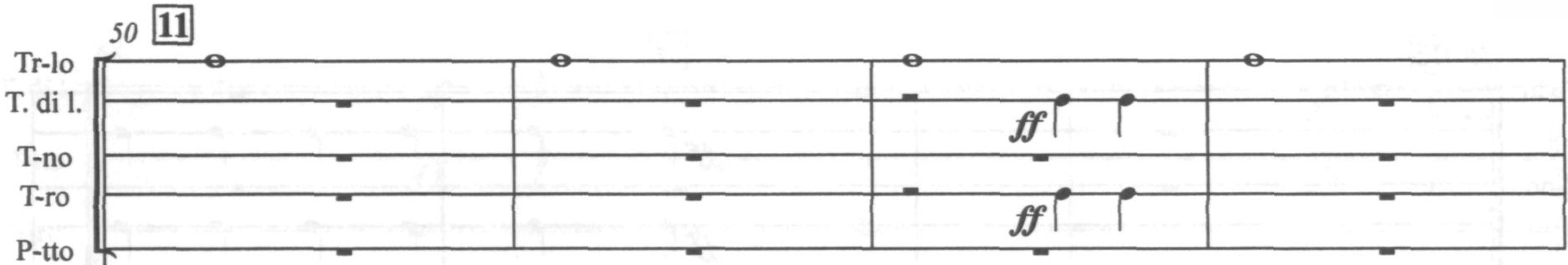 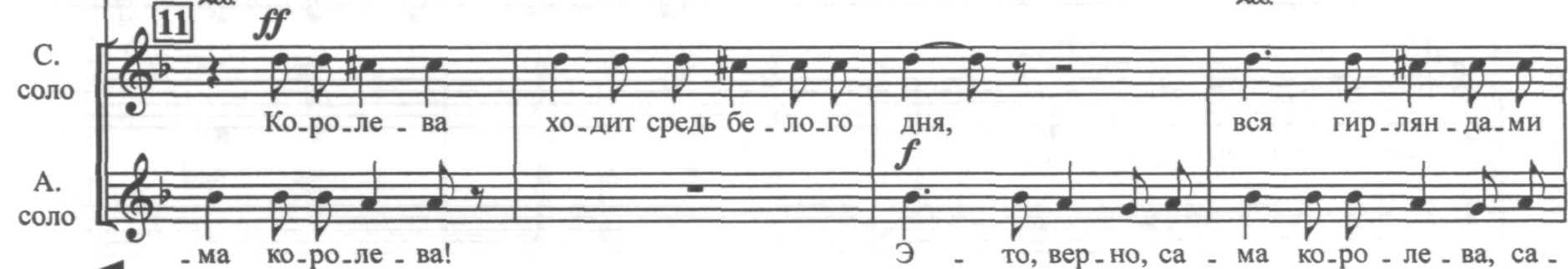 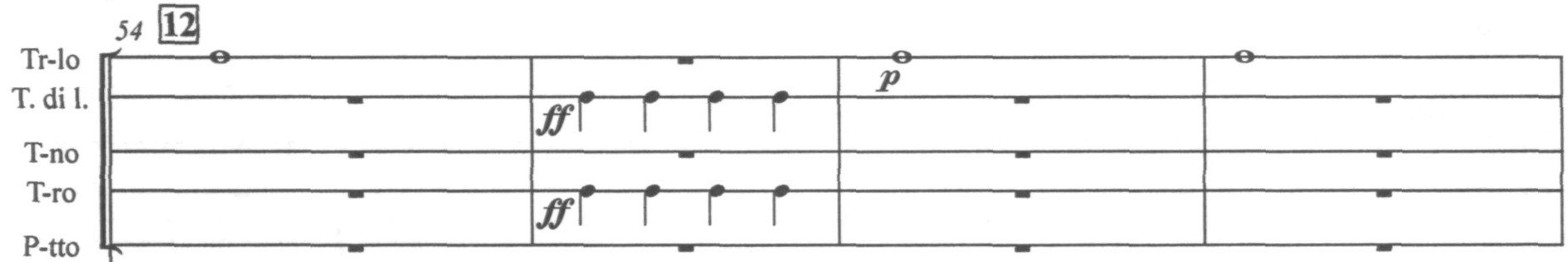 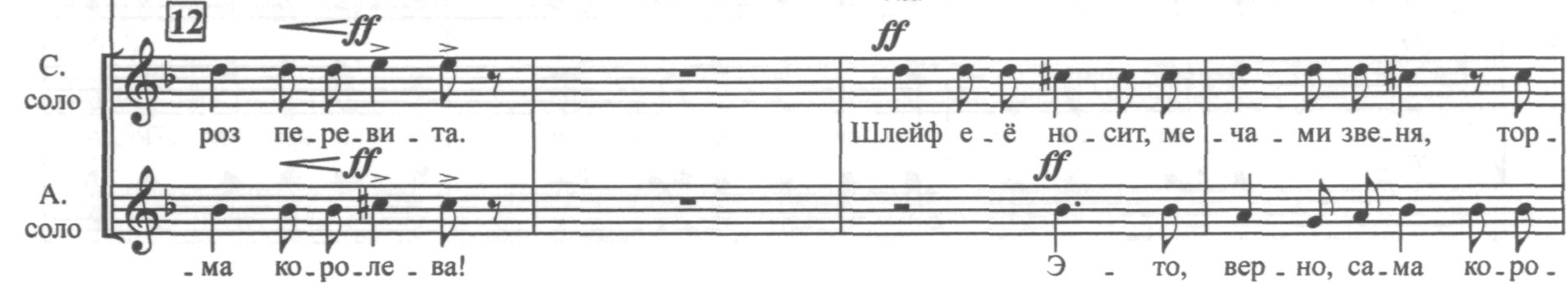 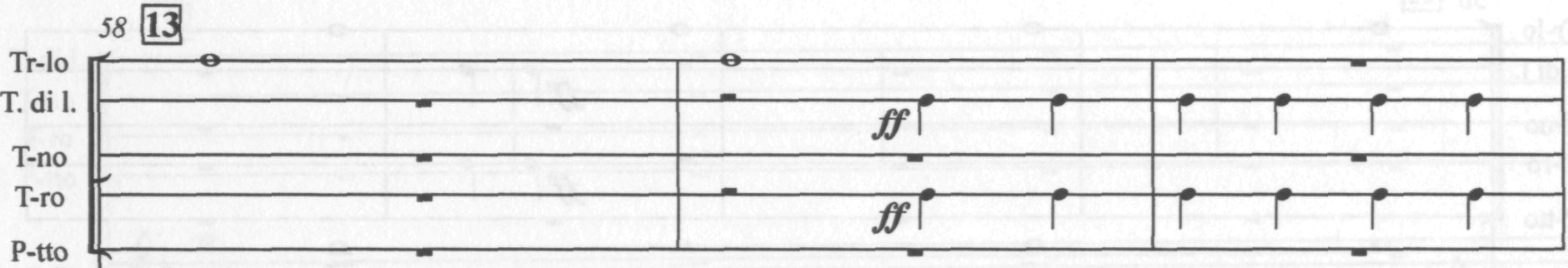 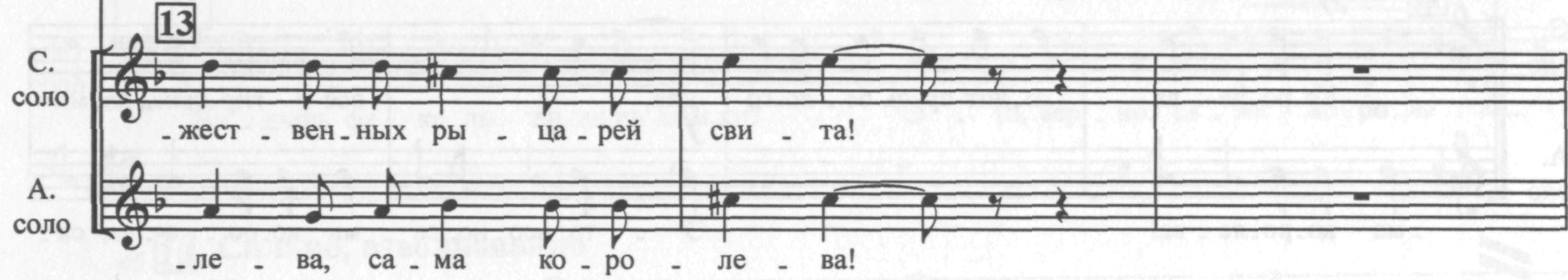 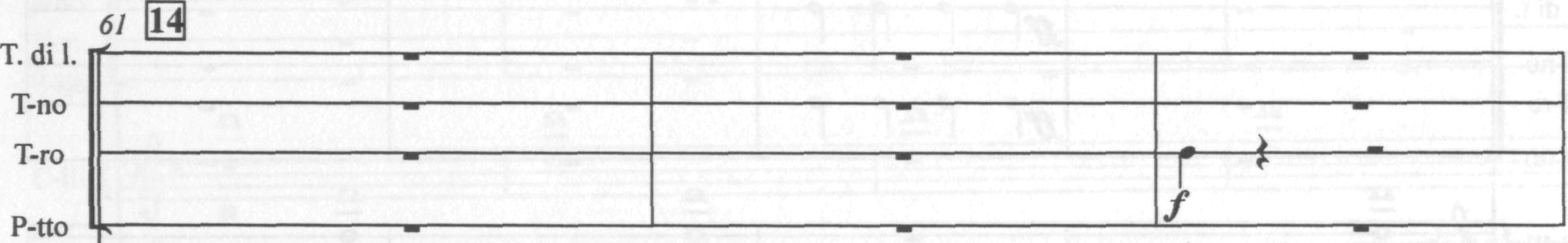 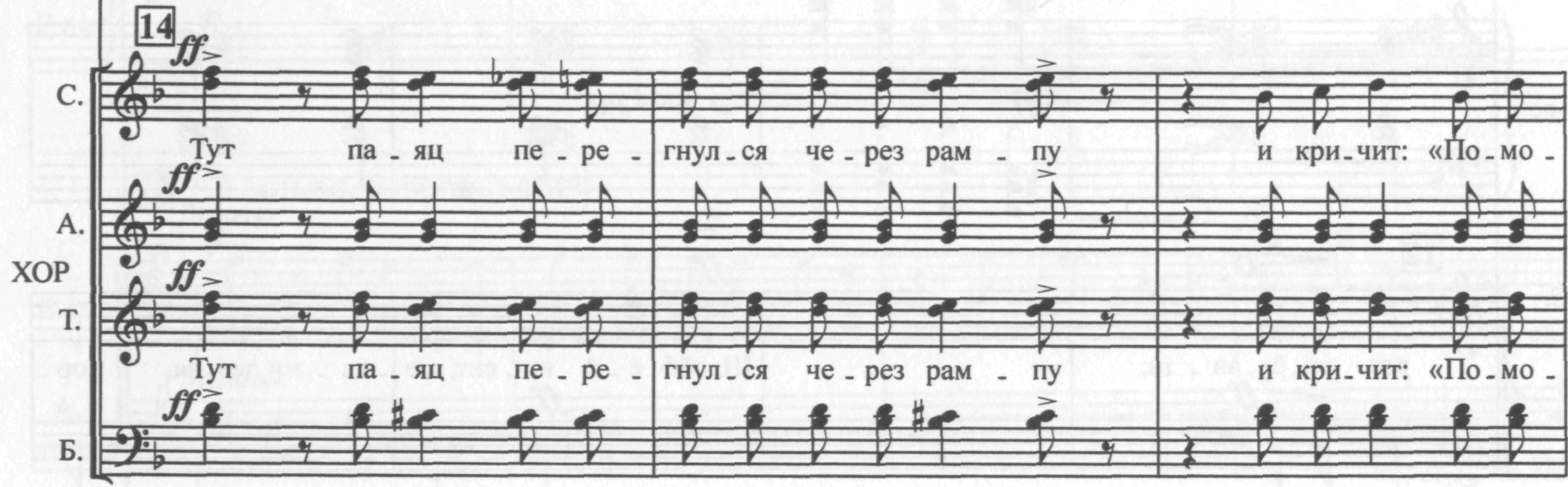 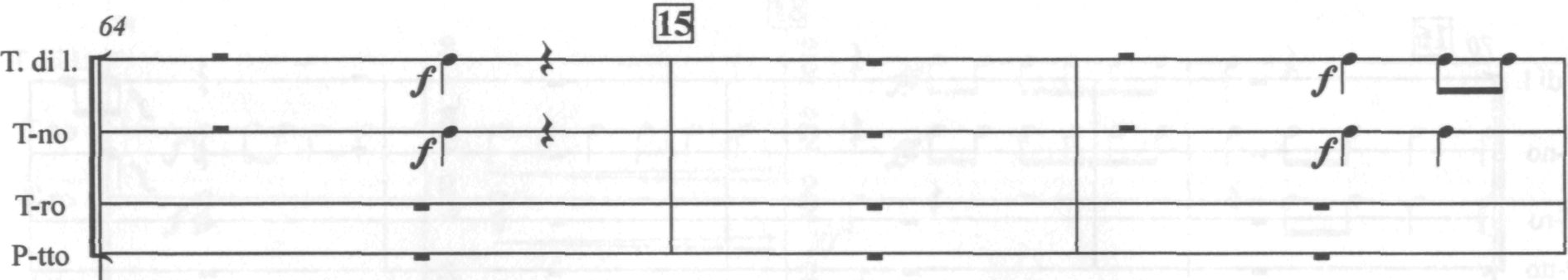 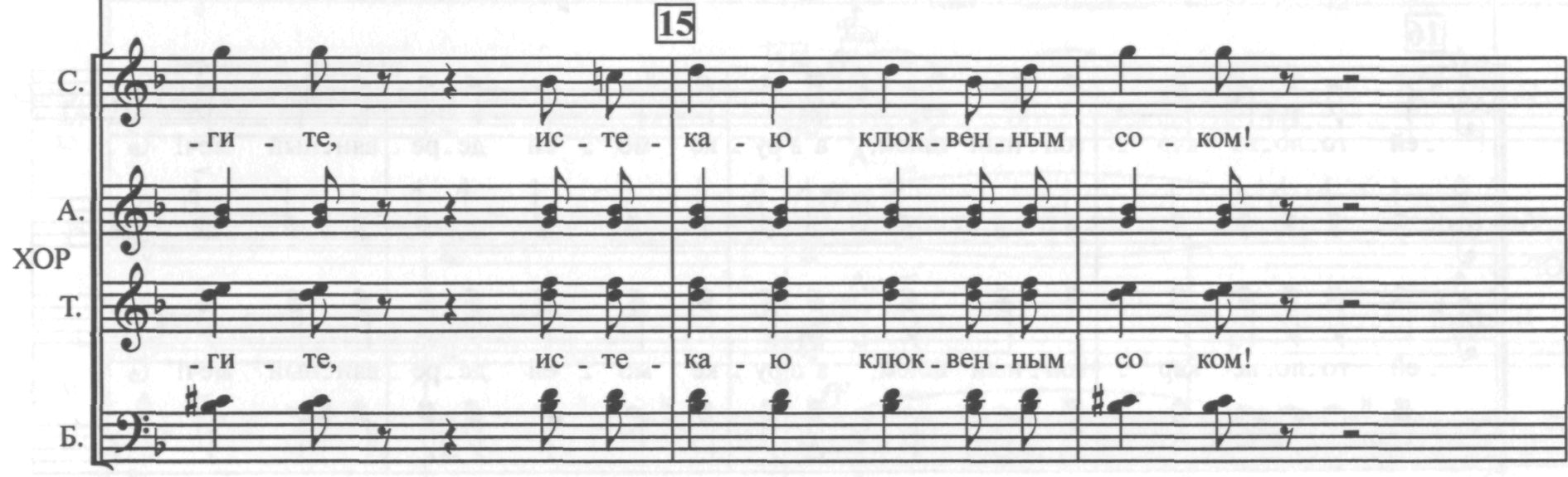 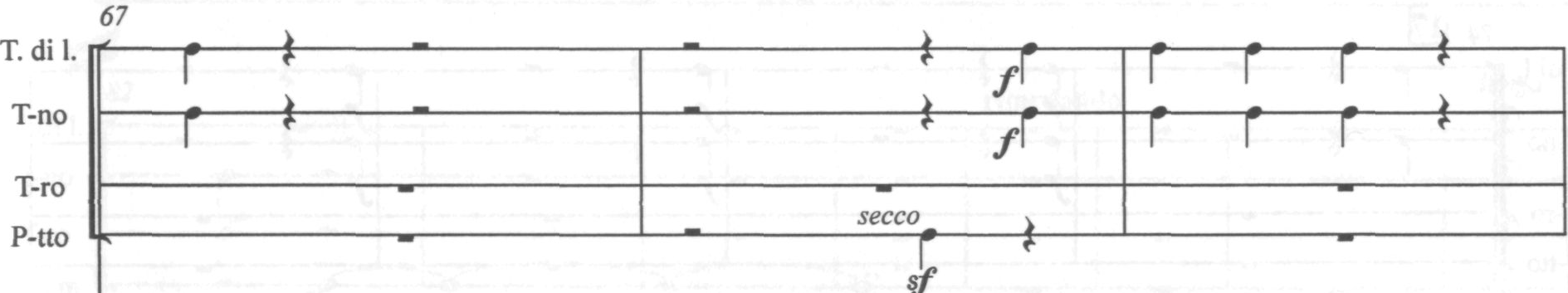 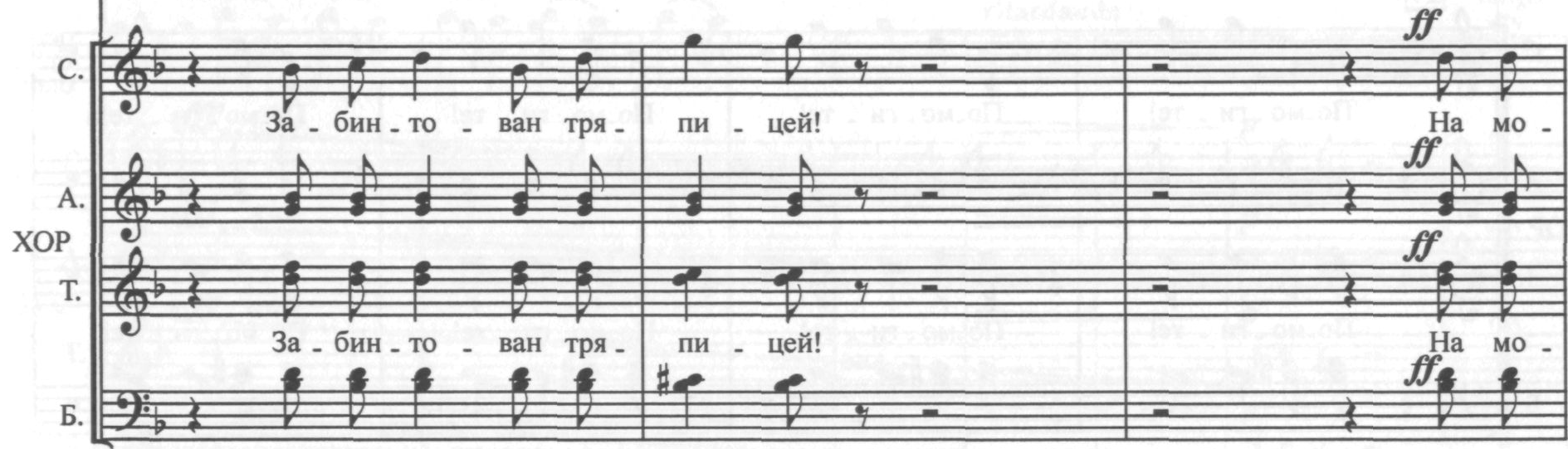 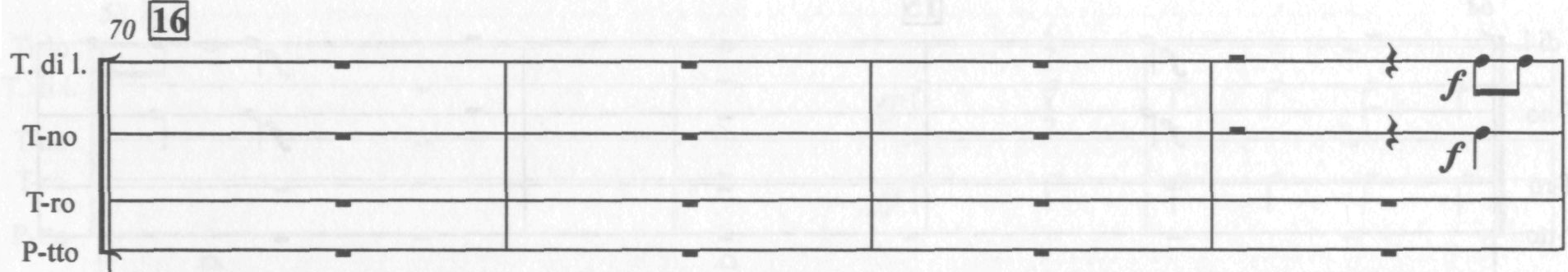 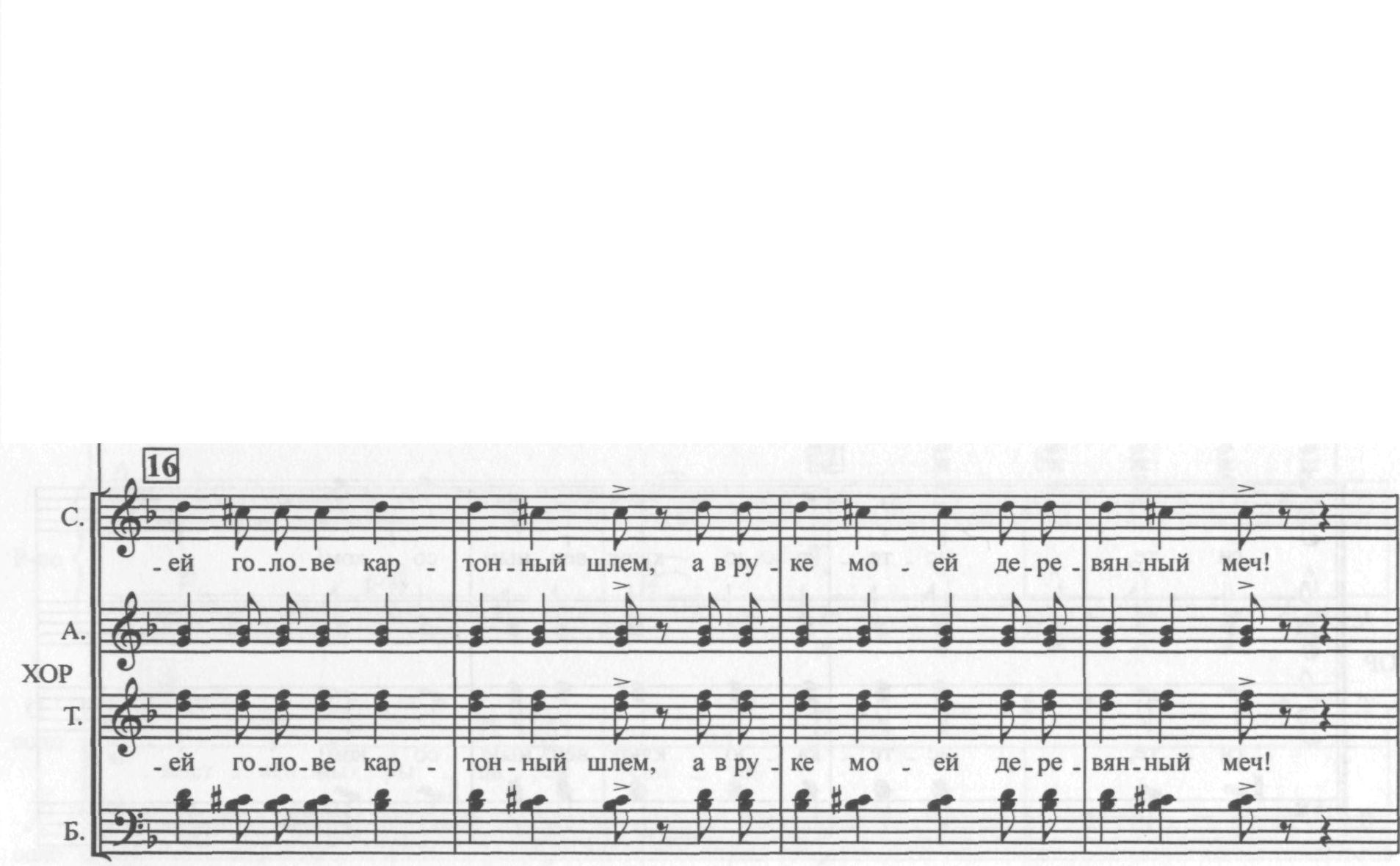 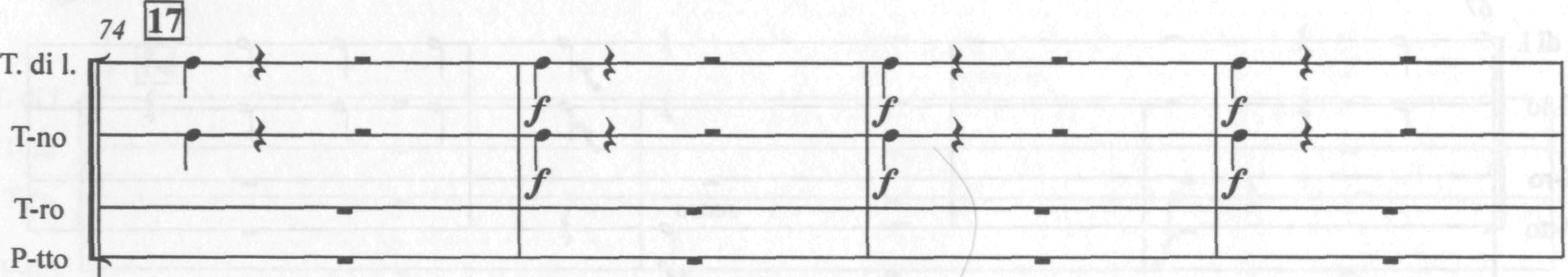 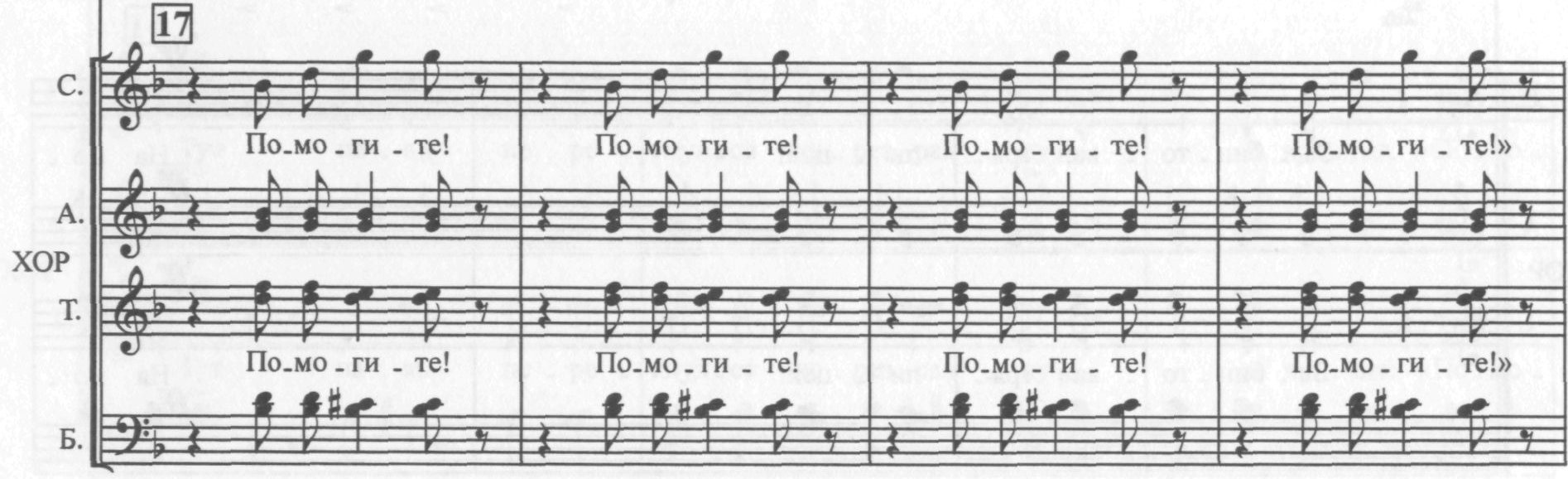 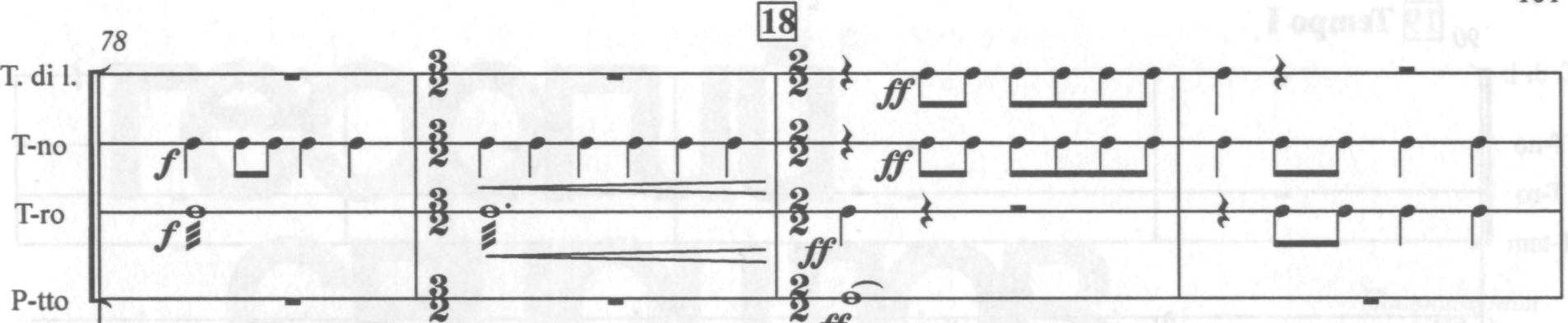 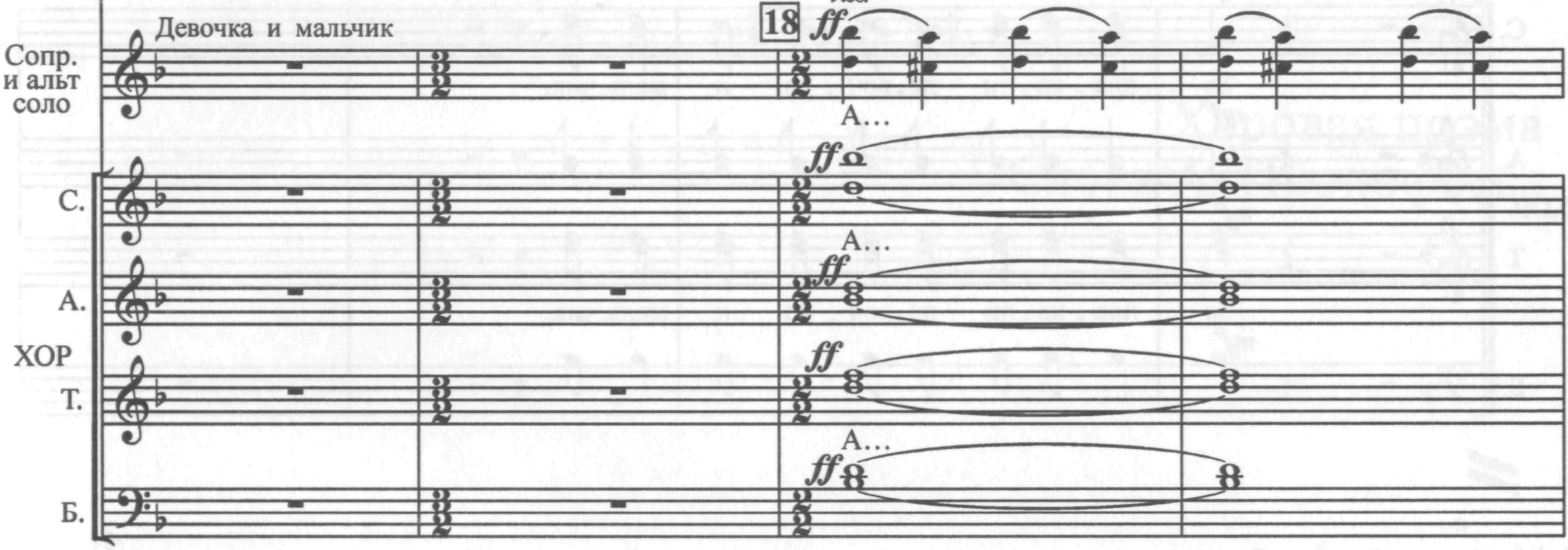 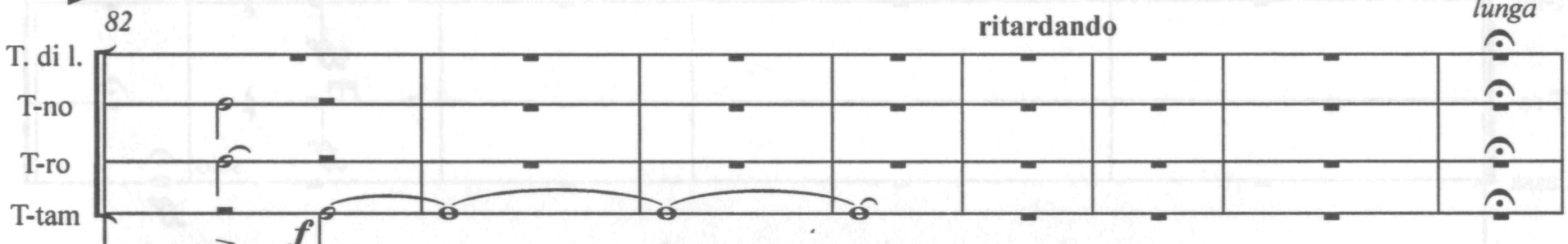 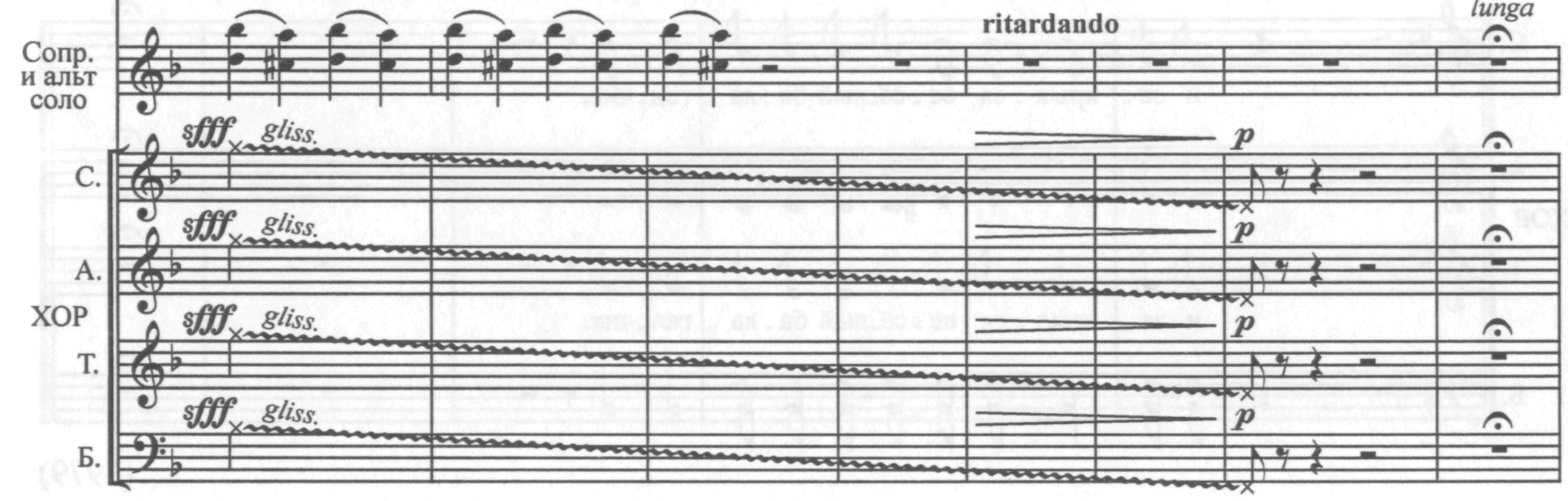 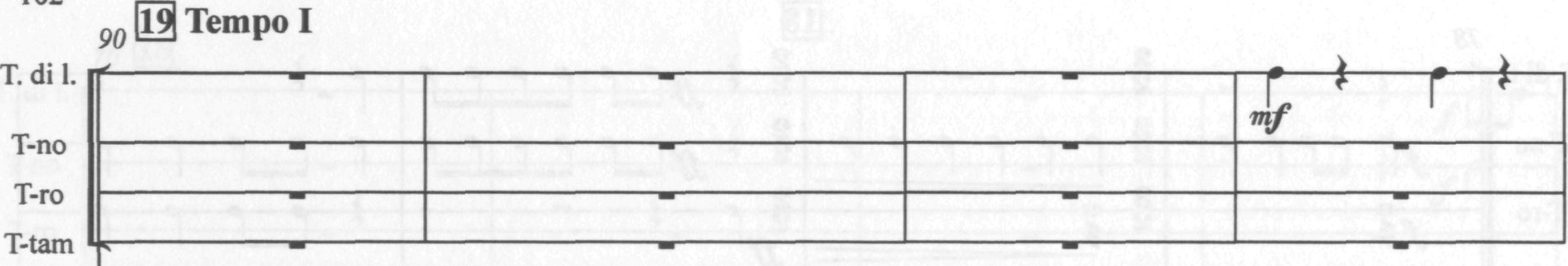 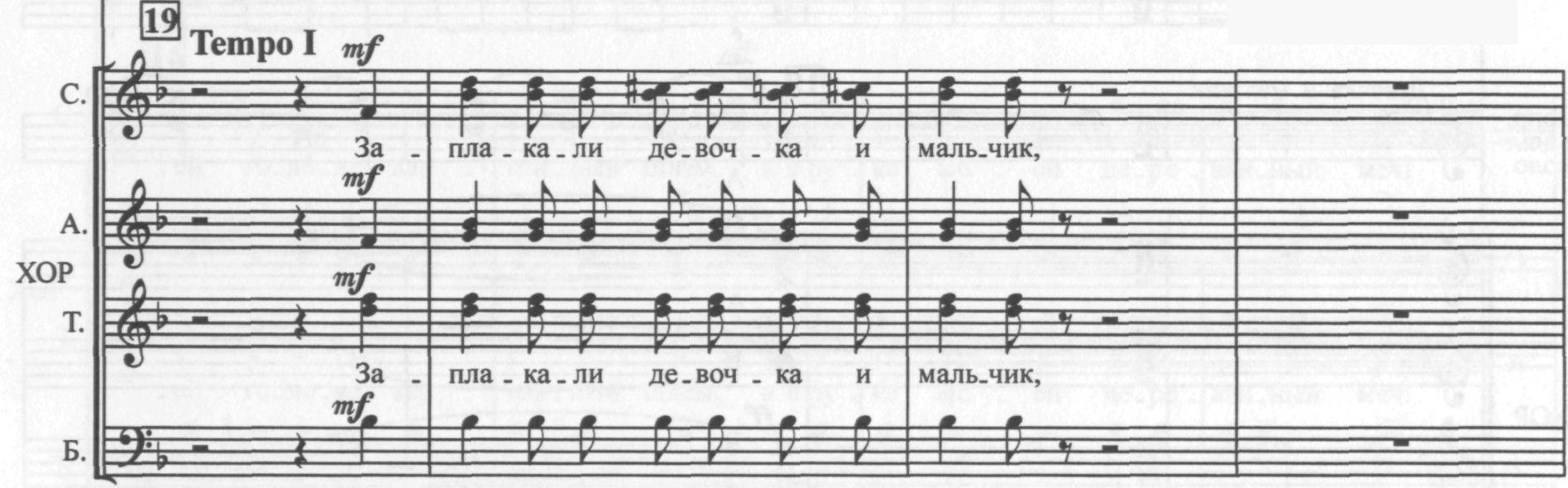 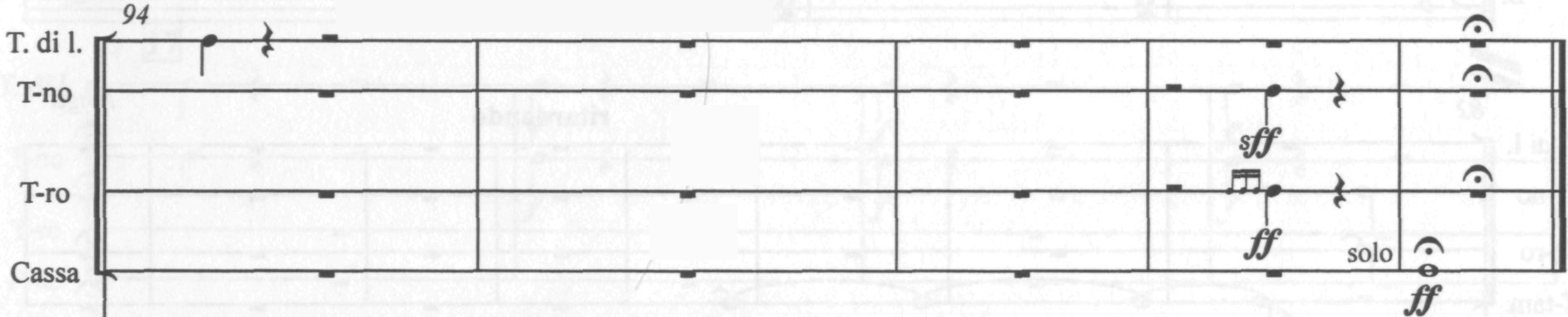 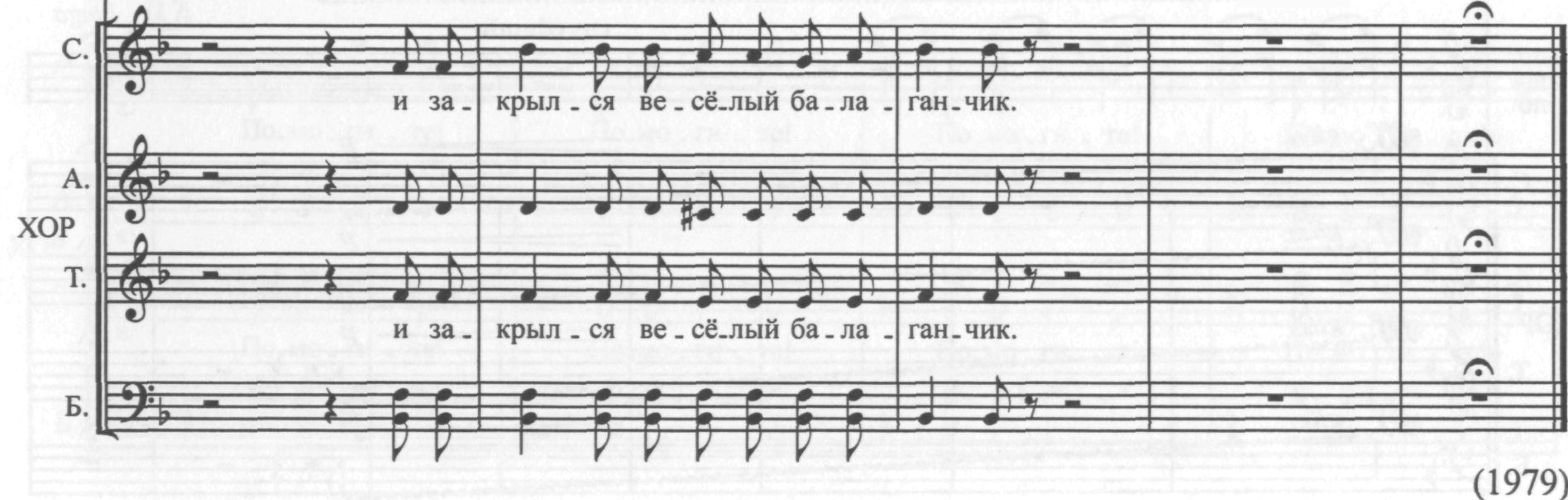 